面试登记表应聘岗位：                                                    填写日期：性格色彩测试扫描二维码进行测试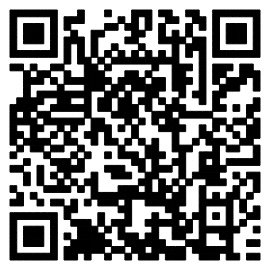 测试结果姓名性别年龄出生年月民族籍贯学历政治面貌现住址£自有£租房£与家人同住£自有£租房£与家人同住£自有£租房£与家人同住£自有£租房£与家人同住£自有£租房£与家人同住£自有£租房£与家人同住£自有£租房£与家人同住婚姻状况£未婚  £已婚  £离异£未婚  £已婚  £离异£未婚  £已婚  £离异健康状况£良好  £一般  £患病              £良好  £一般  £患病              £良好  £一般  £患病              手机号码健康状况£良好  £一般  £患病              £良好  £一般  £患病              £良好  £一般  £患病              教育经历起止时间起止时间学校名称学校名称学历专业专业教育经历教育经历工作经历起止时间公司名称公司名称职位税前薪资离职理由离职理由工作经历工作经历业绩概述：业绩概述：业绩概述：业绩概述：业绩概述：业绩概述：业绩概述：工作经历工作经历业绩概述：业绩概述：业绩概述：业绩概述：业绩概述：业绩概述：业绩概述：工作经历工作经历业绩概述：业绩概述：业绩概述：业绩概述：业绩概述：业绩概述：业绩概述：工作经历工作经历业绩概述：业绩概述：业绩概述：业绩概述：业绩概述：业绩概述：业绩概述：技能特长办公软件£精通   £熟练   £一般   £不会£精通   £熟练   £一般   £不会£精通   £熟练   £一般   £不会£精通   £熟练   £一般   £不会驾照£有    £无期望薪资税前                  元/月税前                  元/月可接受最低薪资可接受最低薪资              元/月到岗时间能否出差£能    £否£能    £否能否加班£能    £否£能    £否到岗时间自我评价
(30字以内)自我评价
(30字以内)声明：
本人保证以上填写的内容真实、准确，如有虚假，愿意接受公司的背景调查，入职后被核实不符，愿无条件离职。
                                             本人签字：                             声明：
本人保证以上填写的内容真实、准确，如有虚假，愿意接受公司的背景调查，入职后被核实不符，愿无条件离职。
                                             本人签字：                             声明：
本人保证以上填写的内容真实、准确，如有虚假，愿意接受公司的背景调查，入职后被核实不符，愿无条件离职。
                                             本人签字：                             声明：
本人保证以上填写的内容真实、准确，如有虚假，愿意接受公司的背景调查，入职后被核实不符，愿无条件离职。
                                             本人签字：                             声明：
本人保证以上填写的内容真实、准确，如有虚假，愿意接受公司的背景调查，入职后被核实不符，愿无条件离职。
                                             本人签字：                             声明：
本人保证以上填写的内容真实、准确，如有虚假，愿意接受公司的背景调查，入职后被核实不符，愿无条件离职。
                                             本人签字：                             声明：
本人保证以上填写的内容真实、准确，如有虚假，愿意接受公司的背景调查，入职后被核实不符，愿无条件离职。
                                             本人签字：                             声明：
本人保证以上填写的内容真实、准确，如有虚假，愿意接受公司的背景调查，入职后被核实不符，愿无条件离职。
                                             本人签字：                             声明：
本人保证以上填写的内容真实、准确，如有虚假，愿意接受公司的背景调查，入职后被核实不符，愿无条件离职。
                                             本人签字：                             声明：
本人保证以上填写的内容真实、准确，如有虚假，愿意接受公司的背景调查，入职后被核实不符，愿无条件离职。
                                             本人签字：                             声明：
本人保证以上填写的内容真实、准确，如有虚假，愿意接受公司的背景调查，入职后被核实不符，愿无条件离职。
                                             本人签字：                             声明：
本人保证以上填写的内容真实、准确，如有虚假，愿意接受公司的背景调查，入职后被核实不符，愿无条件离职。
                                             本人签字：                             声明：
本人保证以上填写的内容真实、准确，如有虚假，愿意接受公司的背景调查，入职后被核实不符，愿无条件离职。
                                             本人签字：                             声明：
本人保证以上填写的内容真实、准确，如有虚假，愿意接受公司的背景调查，入职后被核实不符，愿无条件离职。
                                             本人签字：                             声明：
本人保证以上填写的内容真实、准确，如有虚假，愿意接受公司的背景调查，入职后被核实不符，愿无条件离职。
                                             本人签字：                             声明：
本人保证以上填写的内容真实、准确，如有虚假，愿意接受公司的背景调查，入职后被核实不符，愿无条件离职。
                                             本人签字：                             声明：
本人保证以上填写的内容真实、准确，如有虚假，愿意接受公司的背景调查，入职后被核实不符，愿无条件离职。
                                             本人签字：                             声明：
本人保证以上填写的内容真实、准确，如有虚假，愿意接受公司的背景调查，入职后被核实不符，愿无条件离职。
                                             本人签字：                             声明：
本人保证以上填写的内容真实、准确，如有虚假，愿意接受公司的背景调查，入职后被核实不符，愿无条件离职。
                                             本人签字：                             声明：
本人保证以上填写的内容真实、准确，如有虚假，愿意接受公司的背景调查，入职后被核实不符，愿无条件离职。
                                             本人签字：                             声明：
本人保证以上填写的内容真实、准确，如有虚假，愿意接受公司的背景调查，入职后被核实不符，愿无条件离职。
                                             本人签字：                             声明：
本人保证以上填写的内容真实、准确，如有虚假，愿意接受公司的背景调查，入职后被核实不符，愿无条件离职。
                                             本人签字：                             声明：
本人保证以上填写的内容真实、准确，如有虚假，愿意接受公司的背景调查，入职后被核实不符，愿无条件离职。
                                             本人签字：                             声明：
本人保证以上填写的内容真实、准确，如有虚假，愿意接受公司的背景调查，入职后被核实不符，愿无条件离职。
                                             本人签字：                             红黄蓝绿